АДМИНИСТРАЦИЯ МУНИЦИПАЛЬНОГО ОБРАЗОВАНИЯ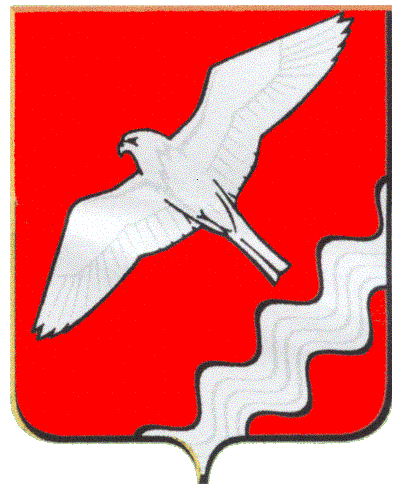 КРАСНОУФИМСКИЙ ОКРУГПОСТАНОВЛЕНИЕОт 29.01.2018 г.   № 53г. КрасноуфимскВ соответствии с Федеральным законом от 6 октября 2003 года №131-ФЗ «Об общих принципах организации местного самоуправления в Российской Федерации»,  Федеральным законом от 27.07.2010г. № 210-ФЗ «Об организации предоставления государственных и муниципальных услуг», Указом Губернатора Свердловской области от 27.07.2012 г. № 584-УГ «О реализации Указов Президента Российской Федерации от 7 мая 2012 года»,Постановлением Правительства Свердловской области от 30.11.2017 N 886-ПП "О внесении изменений в Постановление Правительства Свердловской области от 10.06.2015 N 482-ПП "Об утверждении Порядка и условий размещения объектов, виды которых устанавливаются Правительством Российской Федерации, на землях или земельных участках, находящихся в государственной или муниципальной собственности, без предоставления земельных участков и установления сервитутов", руководствуясь статьями 26, 31 Устава Муниципального образования Красноуфимский округП О С Т А Н О В Л Я Ю:1. Внести в Административный регламент «Выдача разрешения на использование земель или земельных участков без предоставления земельных участков и установления сервитута», утвержденный постановлением Администрации МО Красноуфимский округ от 30.10.2017 г. № 1018следующие изменения:1.1. абзац 6 п.п. 1 пункт 16. Раздела 2.6.изложить в следующей редакции: предполагаемый вид объекта в соответствии с Постановлением Правительства Российской Федерации от 03.12.2014 N 1300;"1.2. пункт 18. Раздела 2.7. изложить в следующей редакции:«1) выписка из Единого государственного реестра недвижимости;2) документы, подтверждающие основания для использования земель или земельного участка в целях размещения объектов, виды которых предусмотрены Постановлением Правительства Российской Федерации от 03.12.2014 N 1300.В случае если указанные в настоящем пункте документы не представлены заявителем, такие документы запрашиваются специалистами Комитета в порядке межведомственного информационного взаимодействия.»1.3. пункт 14. Раздела 2.4. изложить в следующей редакции:«Срок предоставления муниципальной услуги по принятию решения о выдаче постановления о разрешении на использование земель или земельного участка или об отказе в предоставлении муниципальной услуги не должен превышать 19 рабочих дней со дня поступления заявления.   В течение 3 рабочих дней со дня принятия указанного решения Комитет направляет заявителю копию этого решения заказным письмом с приложением представленных им документов.В случае размещения линий электропередачи классом напряжения до 35 кВ, а также связанных с ними трансформаторных подстанций, распределительных пунктов и иного предназначенного для осуществления передачи электрической энергии оборудования, для размещения которого не требуется разрешение на строительство, решение о выдаче или об отказе в выдаче разрешения принимается уполномоченным органом в течение 10 рабочих дней со дня поступления соответствующего заявления.В течение 3 рабочих дней со дня выдачи разрешения уполномоченный орган направляет копию этого разрешения с приложением схемы границ предполагаемых к использованию земель или части земельного участка на кадастровом плане территории в федеральный орган исполнительной власти, уполномоченный на осуществление государственного земельного надзора.»1.4. пункт 14.1. Раздела 2.4. исключить.1.5. пункт 14.2. Раздела 2.4. исключить.1.6. п.п. 2. пункт 22. Раздела 2.10. изложить в следующей редакции: «2) в заявлении указаны виды объектов, предполагаемые к размещению, не предусмотренные Постановлением Правительства Российской Федерации от 03.12.2014 N 1300;»;1.7. пункт 22. Раздела 2.10. дополнить подпунктом 4 следующего содержания:«4) схема границ предполагаемых к использованию земель или земельного участка на кадастровом плане территории полностью или частично совпадает с местоположением границ земель или земельного участка, в отношении которого ранее принято решение о выдаче разрешения на использование, срок действия которого не истек, при совпадении предполагаемой цели использования земель или земельного участка с целями, указанными в ранее принятом решении о выдаче разрешения на использование;»;2. Опубликовать настоящее постановление в газете «Вперед».3. Контроль заисполнением настоящего постановления возложить на Председателя Комитета по управлению имуществом МО Красноуфимский округ В.И. Швалева.Глава Муниципального образования Красноуфимский округ				О.В. РяписовО внесении изменений в Административный регламент «Выдача разрешения на использование земель или земельных участков без предоставления земельных участков и установления сервитута»,утвержденныйпостановлением Администрации МО Красноуфимский округ от 30.10.2017 г. № 1018	